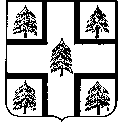 СОБРАНИЕ ДЕПУТАТОВ РАМЕШКОВСКОГО РАЙОНАТВЕРСКОЙ ОБЛАСТИ______________________________________________________________________________________Р Е Ш Е Н И Еп. Рамешкиот “17” июля 2012 года								 № 202О Порядке учета предложений жителей Рамешковского района Тверской области по проекту Устава муниципального образования «Рамешковский район» Тверской области, проекту решения Собрания депутатов Рамешковского района Тверской области о внесении изменений и дополнений в Устав муниципального образования  «Рамешковский район» Тверской области, участия жителей Рамешковского района Тверской области в их обсужденииВ соответствии с частью 4 статьи 44 Федерального закона от 6 октября 2003 года № 131-ФЗ «Об общих принципах организации местного самоуправления в Российской Федерации», и  статьями 25, 52 Устава Рамешковского района Собрание депутатов Рамешковского района Тверской областиРЕШИЛО:1.Утвердить прилагаемый Порядок учета предложений жителей Рамешковского района Тверской области по проекту Устава муниципального образования  «Рамешковский район» Тверской области, проекту решения Собрания депутатов Рамешковского района Тверской области о внесении изменений и дополнений в Устав муниципального образования  «Рамешковский район» Тверской области, участия жителей Рамешковского района Тверской области в их обсуждении.2. Опубликовать настоящее решение в районной газете «Родная земля».3. Настоящее решение вступает в силу со дня его официального опубликования.Глава Рамешковского района 					И.А.ПавловПриложениек решению Собрания депутатовРамешковского районаТверской области от 17.07.2012 г. № 202ПОРЯДОКучета предложений жителей Рамешковского района Тверской области по проекту Устава муниципального образования  «Рамешковский район»Тверской области, проекту решения Собрания депутатов Рамешковского района Тверской области о внесении изменений и дополнений в Устав муниципального образования  «Рамешковский район»Тверской области, участия жителей Рамешковского района Тверской области в их обсужденииОбщие положения1.1. Настоящий Порядок разработан в соответствии с требованиями Федерального закона от 06.10.2003 № 131-ФЗ «Об общих принципах организации местного самоуправления в Российской Федерации» в целях учета предложений и определения форм участия жителей Рамешковского района Тверской области в обсуждении проекта Устава муниципального образования  «Рамешковский район» Тверской области, проекта решения Собрания депутатов Рамешковского района Тверской области о внесении изменений и дополнений в Устав муниципального образования  «Рамешковский район» Тверской области (далее – проект).1.2. Обсуждение проекта может проводиться посредством: - внесения жителями Рамешковского района Тверской области предложений по данному проекту;- обсуждение жителями Рамешковского района Тверской области данного проекта на публичных слушаниях.2. Порядок внесения жителями Рамешковского района Тверской области предложений по проекту2.1. Жители Рамешковского района Тверской области, обладающие избирательным правом, вправе вносить в Собрание депутатов Рамешковского района Тверской области свои предложения по проекту.2.2. Предложения должны быть сформулированы письменно в виде поправок к соответствующим пунктам проекта согласно приложению 1 к настоящему Порядку.Предложения граждан по проекту должны соответствовать Конституции Российской Федерации, федеральному и региональному законодательству.2.3. В течение 15 дней со дня официального опубликования проекта в районной газете «Родная земля» предложения граждан по проекту направляются в Собрание депутатов Рамешковского района Тверской области почтой либо непосредственно передаются заявителем по адресу: 171400, п. Рамешки, ул. Советская, 20, аппарат Собрания депутатов Рамешковского района.3. Порядок рассмотрения предложений жителей Рамешковского района Тверской области по проекту3.1. Поступившие в аппарат Собрания депутатов Рамешковского района Тверской области предложения жителей Рамешковского района Тверской области по проекту подлежат регистрации по прилагаемой форме (приложение 2).3.2. Предложения по проекту, представленные в срок, установленный пунктом 2.3. настоящего Порядка, направляются для их рассмотрения и подготовки заключений по соответствию их действующему законодательству в комиссию по социальным вопросам и местному самоуправлению Собрания депутатов Рамешковского района (далее - комиссия). Предложения, представленные с нарушением порядка, сроков и формы, рассмотрению не подлежат.3.3. Заседание комиссии совместно с представителем администрации Рамешковского района проводится в течение 7 (семи) дней со дня окончания приёма предложений.3.3. Комиссия готовит предложения о принятии или отклонении поступивших предложений жителей Рамешковского района Тверской области. Решение комиссии оформляется протоколом. 3.4. Инициаторы предложений вправе присутствовать и принимать участие в обсуждении своих предложений на заседании комиссии, для чего они заблаговременно информируются о месте, дате и времени заседания комиссии.3.5.В случае отклонения предложений обратившимся жителям района в письменной форме направляется мотивированный ответ.3.6.Заключение комиссии по проекту и внесённых предложений по проекту, направляется на рассмотрение в Собрание депутатов Рамешковского района. 4. Участие жителей Рамешковского района Тверской области в обсуждении проекта на публичных слушаниях4.1. Проект решения выносится на публичные слушания. 4.2.Участие жителей Рамешковского района Тверской области в обсуждении проекта на публичных слушаниях осуществляется в соответствии с Положением о публичных слушаниях в муниципальном образовании «Рамешковский район», утвержденным Собранием депутатов Рамешковского района Тверской области.Приложение 1ПРЕДЛОЖЕНИЯ ПО ПРОЕКТУ ИЗМЕНЕНИЙ В УСТАВ  _______________________________________________________________________                    (Фамилия, имя, отчество гражданина)    _______________________________________________________________________                              (Год рождения)    _______________________________________________________________________                         (Адрес места жительства)    _______________________________________________________________________                          (Личная подпись и дата)Приложение 2Форма учета предложений жителей Рамешковского района Тверской области по проекту Устава муниципального образования  «Рамешковский район» Тверской области, проекту решения Собрания депутатов Рамешковского района Тверской области о внесении изменений в Устав муниципального образования  «Рамешковский район»Тверской области  №п/пТекст Устава муниципального   
образования «Рамешковский район» Тверской области» с  
указанием части, пункта, абзаца 
статьи Предложение по изменению
текста, указанного в  
графе 2Обоснование1234№ п/пИнициаторвнесения предложенийДата внесения Абзац, пункт, часть, статьяТекст проектаТекст предложенияТекст проекта с учетом внесенного предложенияПримечание12345678